Publicado en Valencia el 15/11/2019 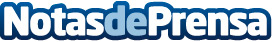 Motul llega al GP de Valencia cargado de actividades y premios para los apasionados de las dos ruedasEl stand de Motul se convertirá en parada obligatoria para vivir al máximo esta gran cita del motociclismo. Los asistentes podrán disfrutar de una demostración en vivo de la limpieza de una Suzuki R1000 con los productos MC Care, participar en sorteos de packs de producto y merchandising de la marca o incluso ganar 2 pases de paddock del domingo, entre muchas otras actividades. Motul se convierte por quinto año consecutivo en el patrocinador principal del Gran Premio de la Comunidad ValencianaDatos de contacto:Aïda Castells616 913 997Nota de prensa publicada en: https://www.notasdeprensa.es/motul-llega-al-gp-de-valencia-cargado-de Categorias: Nacional Motociclismo Valencia Entretenimiento Premios http://www.notasdeprensa.es